Resoluciones #044 - #057Resoluciones #044 - #057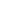 